                                            Mail-in Donation Form                                                                                                                                                                                                                                    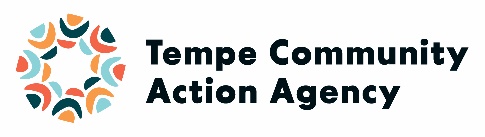 www.tempeaction.org(480) 422-8922Please print this form, fill out and mail to:                   ATTN: DevelopmentTempe Community Action Agency1208 E Broadway Rd. Suite 111Tempe, AZ 85282Enclosed is my gift of:____ $25    ____$50    ____$100    ____$250    _____$421    ____$841   ____Other $_______________Name ______________________________________________________________________________Address ____________________________________________________________________________City _______________________________ State __________________ Zip _______________________Phone ( ________)  _____________________________ Email _________________________________Your privacy is our utmost concern. TCAA never shares your confidential information with any source outside the agency.[  ] Check enclosed   [  ] Please charge my:  ____MasterCard   ____Visa   ____Am Express   ____DiscoverCredit Card Number ___________________________________________________________________Expiration Date _________________________________ CVV (Security Code) _____________________Signature _____________________________________________________ Date __________________Is this gift eligible for a corporate matching gift from your employer?  If yes, please notify the company of your charitable donation and help leverage your charitable donation to TCAA.  Is this gift _____in honor OR ____in memory of a loved one?  If yes, please enter name/relationship:___________________________________________________________________________________I would like more information about:Automatic monthly donationsIncluding TCAA in my will, trust, or other estate documentVolunteeringI would like to receive updates on TCAA events/programsScheduling a speaker for my group